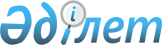 Вопросы Министерства здравоохранения Республики КазахстанПостановление Правительства Республики Казахстан от 17 апреля 2014 года № 367

      Правительство Республики Казахстан ПОСТАНОВЛЯЕТ:



      1. Реорганизовать республиканское государственное предприятие на праве хозяйственного ведения «Научно-исследовательский институт кардиологии и внутренних болезней» Министерства здравоохранения Республики Казахстан (далее - предприятие) путем присоединения к нему республиканского государственного казенного предприятия «Республиканский центр аллергологии» Министерства здравоохранения Республики Казахстан.



      2. Определить Министерство здравоохранения Республики Казахстан уполномоченным органом по руководству соответствующей отраслью (сферой) государственного управления в отношении предприятия.



      3. Министерству здравоохранения Республики Казахстан в установленном законодательством порядке:



      1) внести на утверждение в Комитет государственного имущества и приватизации Министерства финансов Республики Казахстан устав предприятия;



      2) обеспечить государственную регистрацию предприятия в органах юстиции;

      3) принять иные меры, вытекающие из настоящего постановления.



      4. Внести в некоторые решения Правительства Республики Казахстан следующие изменения:



      1) утратил силу постановлением Правительства РК от 23.09.2014 № 1005;



      2) утратил силу постановлением Правительства РК от 28.08.2015 № 683.

      Сноска. Пункт 4 с изменениями, внесенными постановлениями Правительства РК от 23.09.2014 № 1005; от 28.08.2015 № 683.



      5. Настоящее постановление вводится в действие со дня его подписания.      Премьер-Министр

      Республики Казахстан                       К. Масимов
					© 2012. РГП на ПХВ «Институт законодательства и правовой информации Республики Казахстан» Министерства юстиции Республики Казахстан
				